ПОСТАНОВЛЕНИЕот   «14» августа 2017 года                                                                                                    № 614О проведении публичных слушаний по вопросу обсуждения проекта о внесении изменений в Правила землепользования и застройки в муниципальном образовании «Балдеевское» В соответствии с Градостроительным кодексом Российской Федерации от 29.12.2004 г. № 190 - ФЗ, Федеральным законом от 6 октября 2003 года N 131-ФЗ «Об общих принципах организации местного самоуправления в Российской Федерации»,  распоряжением Правительства Удмуртской Республики от 26.06.2017 года №816-р «О подготовке проекта по внесению изменений в Правила землепользования и застройки в муниципальном образовании «Балдеевское», утвержденные решением Совета депутатов муниципального образования «Балдеевское» Кизнерского района Удмуртской Республики от 04 октября 2013 года №12/4 «Об утверждении проекта правил землепользования и застройки в муниципальном образовании «Балдеевское»», Положением «О порядке организации и проведения публичных слушаний в муниципальном образовании «Кизнерский район»», утвержденным решением Кизнерского районного Совета депутатов от 21 июня  2017 г. №6/8, Генеральным планом муниципального образования «Балдеевское», утвержденным решением Совета депутатов муниципального образования  «Балдеевское» от 22 мая 2013 года № 11/1, Правилами землепользования и застройки муниципального образования «Балдеевское»  утвержденные решением Совета депутатов МО «Балдеевское от 04 октября 2013 года № 12/4, в целях соблюдения прав и законных интересов правообладателей земельных участков и объектов капитального строительства ПОСТАНОВЛЯЮ:Организовать и провести публичные слушания по рассмотрению проекта о  внесении изменений в Правила землепользования и застройки в муниципальном образовании «Балдеевское», утвержденного решением Совета депутатов муниципального образования «Балдеевское» от 4 октября  2013 года № 12/4;Определить для размещения экспозиции материалов проекта о внесении изменений в Правила землепользования и застройки в  муниципальном образовании «Балдеевское» здание Администрации муниципального образования «Кизнерский район» по адресу: Удмуртская Республика, Кизнерский район, п. Кизнер, ул. Красная, 16, каб. № 17, отдел архитектуры и градостроительства Управления архитектуры и градостроительства Администрации муниципального образования «Кизнерский район»;Публичные слушания по рассмотрению проекта о внесении изменений в Правила землепользования и застройки в  муниципальном образовании «Балдеевское», утвержденного решением Совета депутатов муниципального образования «Балдеевское» от 4 октября 2013 года № 12/4 провести:6 октября 2017 г. в 13.20 часов по адресу: Удмуртская Республика, Кизнерский район, д. Аргабаш, ул. Новая, д. 1;6 октября 2017 г. в 14.10 часов по адресу: Удмуртская Республика, Кизнерский район, д. Тузьмо - Чабья, ул. Заречная, д. 22;6 октября 2017 г. в 15.20 часов по адресу: Удмуртская Республика, Кизнерский район, д. Нижняя Чабья, пер. Широкий, д. 3;6 октября 2017 г. в 16.10 часов по адресу: Удмуртская Республика, Кизнерский район, с. Балдейка, ул. Новая, д. 4.Установить следующий порядок учета предложений граждан по проекту о внесении изменений в Правила землепользования и застройки  муниципального образования «Балдеевское», а также порядок участия граждан в обсуждении указанного проекта:4.1 Граждане могут внести свои предложения по проекту о внесении изменений в Правила землепользования и застройки муниципального образования «Балдеевское», направив их по адресу: Удмуртская Республика, Кизнерский район, п. Кизнер, ул. Красная, 16, также посредством информационно-телекоммуникационной сети «Интернет» по адресу электронной почты: kizner-adm@udm.net, либо в отдел архитектуры и градостроительства Управления архитектуры и градостроительства Администрации муниципального образования «Кизнерский район» по адресу: Удмуртская Республика, Кизнерский район, п. Кизнер, ул. Красная, 16, каб. № 17 с 8 до 17 час. (обед с 12 до 13 час), выходные дни: суббота, воскресенье, тел. 3-19-51, а также принять личное участие в обсуждении указанного проекта;5. Ответственность за проведение публичных слушаний возложить на начальника отдела архитектуры и градостроительства Управления архитектуры и градостроительства  Администрации муниципального образования «Кизнерский район» - Боброва Сергея Николаевича;6. Заключение по итогам проведения публичных слушаний опубликовать до 16  октября 2017 года.Первый заместитель главы Администрации муниципального образования  «Кизнерский район»                                           К.Л. МорозовМуниципальное образование «Кизнерский район»Удмуртской Республики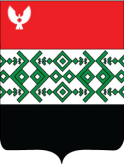 Удмурт Элькунысь«Кизнер ёрос» муниципал кылдытэт